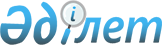 О внесении изменений в Решение Комиссии Таможенного союза от 18 июня 2010 г. № 318Решение Совета Евразийской экономической комиссии от 16 мая 2016 года № 36      Примечание РЦПИ!

      Решение вступило в силу 02.07.2016 - сайт Евразийского экономического союза.

      В соответствии с пунктом 18 Протокола о применении санитарных, ветеринарно-санитарных и карантинных фитосанитарных мер (приложение № 12 к Договору о Евразийском экономическом союзе от 29 мая 2014 года) и пунктом 50 приложения № 1 к Регламенту работы Евразийской экономической комиссии, утвержденному Решением Высшего Евразийского экономического совета от 23 декабря 2014 г. № 98, Совет Евразийской экономической комиссии решил:



      1. Внести в Решение Комиссии Таможенного союза от 18 июня 2010 г. № 318 «Об обеспечении карантина растений в Евразийском экономическом союзе» изменения согласно приложению.



      2. Настоящее Решение вступает в силу по истечении 30 календарных дней с даты его официального опубликования.        Члены Совета Евразийской экономической комиссии:

ПРИЛОЖЕНИЕ            

к Решению Совета         

Евразийской экономической комиссии

от 16 мая 2016 г. № 36        

ИЗМЕНЕНИЯ,

вносимые в Решение Комиссии Таможенного союза

от 18 июня 2010 г. № 318

      1. Приложение № 2 к Положению о порядке осуществления карантинного фитосанитарного контроля (надзора) на таможенной границе Евразийского экономического союза, утвержденному указанным Решением, изложить в следующей редакции:«ПРИЛОЖЕНИЕ № 2         

к Положению о порядке осуществления

карантинного фитосанитарного контроля

(надзора) на таможенной границе   

Евразийского экономического союза  

(в редакции Решения Совета     

Евразийской экономической комиссии 

от 16 мая 2016 г. № 36)                                   ФОРМА

     акта карантинного фитосанитарного контроля (надзора)__________________________________________________________________(1)

         (наименование уполномоченного органа, выдавшего акт)                                  АКТ

         карантинного фитосанитарного контроля (надзора)от ____________________(2)                    №___________________(3)

      (дата выдачи)Мною, уполномоченным должностным лицом,___________________________(4)

                                             (должность, Ф.И.О.)

проведен карантинный фитосанитарный контроль (надзор) подкарантинной

продукции:________________________________________________________(5)

            (наименование и количество подкарантинной продукции)

и транспортных средств:___________________________________________(6)

                           (номера транспортных средств)

поступивших из____________________________________________________(7)

                              (наименование страны)

происхождением из_________________________________________________(8)

                              (наименование страны)

Фитосанитарный сертификат_________________________________________(9)

                   (номер фитосанитарного сертификата, дата выдачи)

выданный_________________________________________________________(10)

                             (наименование страны)

Экспортер (отправитель)__________________________________________(11)

                           (наименование и адрес организации)

Импортер (получатель) ___________________________________________(12)

                           (наименование и адрес организации)

В результате_____________________________________________________(13)

                              (наименование мероприятия)

установлено:_____________________________________________________(14)Для анализа или экспертизы подкарантинной продукции отобраны образцы

(пробы) в количестве ____________________________________________(15)

Действия с образцами (пробами)___________________________________(16)Предписываются следующие карантинные фитосанитарные мероприятия:

_________________________________________________________________(17)Акт составлен в присутствии собственника

(представителя собственника) груза _____________ ________________(18)

                                      (подпись)       (Ф.И.О.)Уполномоченное должностное лицо _______________ _________________(19)

                                      (подпись)       (Ф.И.О.)М. П.      Примечания:

      1. В поле 5 указывается наименование подкарантинной продукции в соответствии с Перечнем подкарантинной продукции (подкарантинных грузов, подкарантинных материалов, подкарантинных товаров), подлежащей карантинному фитосанитарному контролю (надзору) на таможенной границе Евразийского экономического союза и таможенной территории Евразийского экономического союза, утвержденным Решением Комиссии Таможенного союза от 18 июня 2010 г. № 318, и количество подкарантинной продукции в метрической системе измерений. В этом поле могут указываться ботаническое название подкарантинной продукции, а также код продукции в соответствии с ТН ВЭД ЕАЭС.

      2. В поле 6 указываются регистрационные номера головного транспортного средства (тягача) и прицепа (при наличии), номер вагона, номер контейнера, номер рейса при авиаперевозках и название судна.

      3. В поле 8 указывается наименование страны происхождения подкарантинной продукции, указанное в фитосанитарном сертификате (при наличии).

      4. В поле 9 указываются номер фитосанитарного сертификата и дата его выдачи уполномоченным органом страны-экспортера. В случае отсутствия фитосанитарного сертификата в этом поле приводится запись «отсутствует» либо ставится прочерк.

      5. В поле 10 указывается наименование страны-экспортера, уполномоченный орган которой выдал фитосанитарный сертификат. В случае отсутствия фитосанитарного сертификата в этом поле приводится запись «отсутствует» либо ставится прочерк.

      6. В поле 11 указываются наименование организации-отправителя (в том числе организационно-правовая форма) и адрес этой организации, указанные в фитосанитарном сертификате и товаросопроводительной документации.

      7. В поле 12 указываются наименование организации-получателя (в том числе организационно-правовая форма) и адрес этой организации, указанные в фитосанитарном сертификате и товаросопроводительной документации.

      8. В поле 13 указываются проведенные уполномоченным должностным лицом государства – члена Евразийского экономического союза и предусмотренные актами, входящими в право Евразийского экономического союза, мероприятия (документарная проверка, осмотр подкарантинной продукции и транспортных средств, досмотр подкарантинной продукции).

      9. В поле 14 указывается информация о выявлении (невыявлении) нарушений положений международных договоров и актов, составляющих право Евразийского экономического союза, и законодательства государств – членов Евразийского экономического союза, а также о признаках заражения подкарантинной продукции карантинными объектами, полученная в результате проведения мероприятий, указанных в поле 13. В поле 14 следует указывать подробную информацию о выявленном нарушении со ссылкой на норму, которая была нарушена (наименование акта, статья, пункт, абзац и т. п.). В случае выявления организмов, сходных по морфологическим признакам с карантинными объектами, признаков наличия возбудителей болезней растений, наличия семян сорных растений соответствующая информация указывается в поле 14.

      10. В поле 15 указываются количество отобранных образцов (проб) подкарантинной продукции в соответствующих единицах измерения (шт., кг и т. п.), а также номера этикеток отобранных образцов (проб) (при наличии).

      11. В поле 16 указывается информация о действиях с образцами (пробами) (направление отобранных образцов (проб) в карантинную фитосанитарную лабораторию или экспертную организацию (с указанием их наименования)) либо приводится запись «анализ произведен на месте» или «образец не отбирался».

      12. В поле 17 указывается информация о принятом решении в результате проведения мероприятий в отношении подкарантинной продукции.

      13. В оформленных оригиналах и копиях актов карантинного фитосанитарного контроля (надзора) нумерация полей и примечания не указываются.Приложение            

к акту карантинного фитосанитарного

контроля (надзора)         

от _____________ № ______________ Уполномоченное должностное лицо __________________ __________________

                                    (подпись)           (Ф.И.О.)М. П.».

      2. Приложение № 1 к Положению о порядке осуществления карантинного фитосанитарного контроля (надзора) на таможенной территории Евразийского экономического союза, утвержденному указанным Решением, изложить в следующей редакции:«ПРИЛОЖЕНИЕ № 1        

к Положению о порядке осуществления

карантинного фитосанитарного контроля

(надзора) на таможенной территории 

Евразийского экономического союза  

(в редакции Решения Совета    

Евразийской экономической комиссии

от 16 мая 2016 г. № 36)                                Ф О Р М А

     акта карантинного фитосанитарного контроля (надзора)__________________________________________________________________(1)

      (наименование уполномоченного органа, выдавшего акт)                                  АКТ

         карантинного фитосанитарного контроля (надзора)от ____________________(2)                    №___________________(3)

      (дата выдачи)Мною, уполномоченным должностным лицом,___________________________(4)

                                           (должность, Ф.И.О.)

проведен карантинный фитосанитарный контроль (надзор) подкарантинной

продукции:________________________________________________________(5)

             (наименование и количество подкарантинной продукции)

и транспортных средств:___________________________________________(6)

                              (номера транспортных средств)

поступивших из____________________________________________________(7)

                                   (наименование страны)

происхождением из_________________________________________________(8)

                                   (наименование страны)

Фитосанитарный сертификат_________________________________________(9)

                   (номер фитосанитарного сертификата, дата выдачи)

выданный_________________________________________________________(10)

                             (наименование страны)

Экспортер (отправитель)__________________________________________(11)

                            (наименование и адрес организации)

Импортер (получатель) ___________________________________________(12)

                          (наименование и адрес организации)

В результате_____________________________________________________(13)

                              (наименование мероприятия)

установлено:_____________________________________________________(14)Для анализа или экспертизы подкарантинной продукции отобраны образцы

(пробы) в количестве_____________________________________________(15)Действия с образцами (пробами)___________________________________(16)Предписываются следующие карантинные фитосанитарные мероприятия:_________________________________________________________________(17)Акт составлен в присутствии собственника

(представителя собственника) груза _____________ ________________(18)

                                     (подпись)        (Ф.И.О.)Уполномоченное должностное лицо _________________ _______________(19)

                                     (подпись)        (Ф.И.О.)М. П.      Примечания:

      1. В поле 5 указывается наименование подкарантинной продукции в соответствии с Перечнем подкарантинной продукции (подкарантинных грузов, подкарантинных материалов, подкарантинных товаров), подлежащей карантинному фитосанитарному контролю (надзору) на таможенной границе Евразийского экономического союза и таможенной территории Евразийского экономического союза, утвержденным Решением Комиссии Таможенного союза от 18 июня 2010 г. № 318, и количество подкарантинной продукции в метрической системе измерений. В этом поле могут указываться ботаническое название подкарантинной продукции, а также код продукции в соответствии с ТН ВЭД ЕАЭС.

      2. В поле 6 указываются регистрационные номера головного транспортного средства (тягача) и прицепа (при наличии), номер вагона, номер контейнера, номер рейса при авиаперевозках и название судна.

      3. В поле 8 указывается наименование страны происхождения подкарантинной продукции, указанное в фитосанитарном сертификате (при наличии).

      4. В поле 9 указываются номер фитосанитарного сертификата и дата его выдачи уполномоченным органом государства – члена Евразийского экономического союза. В случае отсутствия фитосанитарного сертификата в этом поле приводится запись «отсутствует» либо ставится прочерк.

      5. В поле 10 указывается наименование государства – члена Евразийского экономического союза, уполномоченный орган которого выдал фитосанитарный сертификат. В случае отсутствия фитосанитарного сертификата в этом поле приводится запись «отсутствует» либо ставится прочерк.

      6. В поле 11 указываются наименование организации-отправителя (в том числе организационно-правовая форма) и адрес этой организации, указанные в фитосанитарном сертификате и товаросопроводительной документации.

      7. В поле 12 указываются наименование организации-получателя (в том числе организационно-правовая форма) и адрес этой организации, указанные в фитосанитарном сертификате и товаросопроводительной документации.

      8. В поле 13 указываются проведенные уполномоченным должностным лицом уполномоченного органа государства – члена Евразийского экономического союза и предусмотренные актами, входящими в право Евразийского экономического союза, и законодательством этого государства мероприятия (документарная проверка, осмотр подкарантинной продукции и транспортных средств, досмотр подкарантинной продукции и т. п.).

      9. В поле 14 указывается информация о выявлении (невыявлении) нарушений положений актов, входящих в право Евразийского экономического союза, и законодательства государств – членов Евразийского экономического союза, а также о признаках заражения подкарантинной продукции карантинными объектами, полученная в результате проведения мероприятий, указанных в поле 13. В поле 14 следует указывать подробную информацию о выявленном нарушении со ссылкой на норму, которая была нарушена (наименование акта, статья, пункт, абзац и т. п.). В случае выявления организмов, сходных по морфологическим признакам с карантинными объектами, признаков наличия возбудителей болезней растений, наличия семян сорных растений соответствующая информация указывается в поле 14.

      10. В поле 15 указываются количество отобранных образцов (проб) подкарантинной продукции в соответствующих единицах измерения (шт., кг и т. п.), а также номера этикеток отобранных образцов (проб) (при наличии).

      11. В поле 16 указывается информация о действиях с образцами (пробами) (направление отобранных образцов (проб) в карантинную фитосанитарную лабораторию или экспертную организацию (с указанием их наименования)) либо приводится запись «анализ произведен на месте» или «образец не отбирался».

      12. В поле 17 указывается информация о принятом решении в результате проведения мероприятий в отношении подкарантинной продукции.

      13. В оформленных оригиналах и копиях актов карантинного фитосанитарного контроля (надзора) нумерация полей и примечания не указываются.Приложение            

к акту карантинного фитосанитарного

контроля (надзора)       

от _____________ № ______________Уполномоченное должностное лицо __________________ _________________

                                    (подпись)           (Ф.И.О.)М. П.».
					© 2012. РГП на ПХВ «Институт законодательства и правовой информации Республики Казахстан» Министерства юстиции Республики Казахстан
				От

Республики

АрменияОт

Республики

БеларусьОт

Республики

КазахстанОт

Кыргызской

РеспубликиОт

Российской

ФедерацииВ. ГабриелянВ. МатюшевскийБ. СагинтаевО. ПанкратовИ. Шувалов № п/пНаименование подкарантинной продукцииНомер фитосанитарного сертификатаКоличество подкарантинной продукции (в соответствующих ед. изм.)Отобранный средний образец (проба)Отобранный средний образец (проба)Отобранный средний образец (проба)№ п/пНаименование подкарантинной продукцииНомер фитосанитарного сертификатаКоличество подкарантинной продукции (в соответствующих ед. изм.)кол-воед. изм.действие с образцом (пробой)№ п/пНаименование подкарантинной продукцииНомер фитосанитарного сертификатаКоличество подкарантинной продукции (в соответствующих ед. изм.)Отобранный средний образец (проба)Отобранный средний образец (проба)Отобранный средний образец (проба)№ п/пНаименование подкарантинной продукцииНомер фитосанитарного сертификатаКоличество подкарантинной продукции (в соответствующих ед. изм.)кол-воед. изм.действие с образцом (пробой)